OFFICE 2010 SessionUniversal FeaturesQuick Access Toolbar  Above Ribbons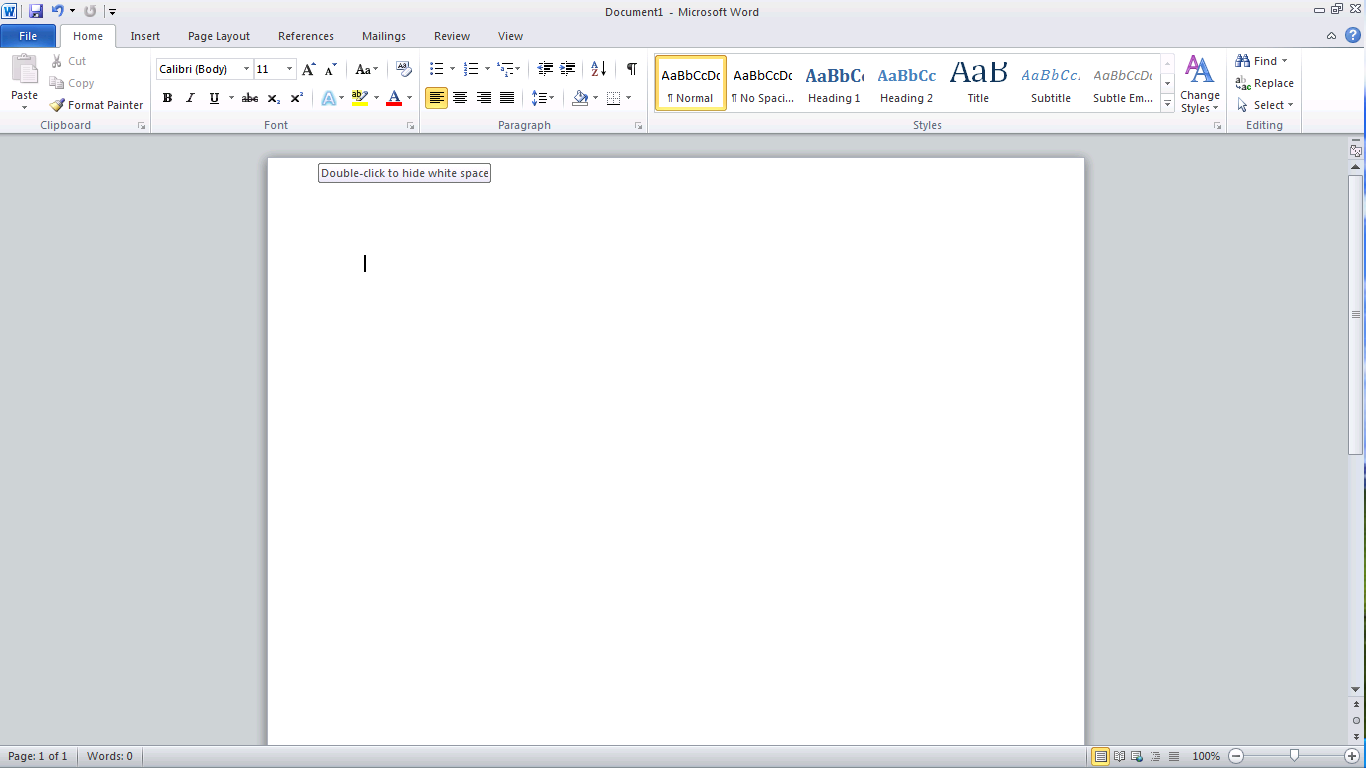 Backstage
 OPTIONS under File:Can Pin recent Files or Places to top of list for most commonly usedSave and Send Menu allows you to create PDF etc. and send simultaneously Options allows you to do tools options features macro settings, security, etc. Can customize quick access toolbar and ribbons here.Can create new Tabs and Groups. Facilitate files and printing, etc.All Office Products now have a picture tools editing tool bar built in.Font, table etc. changes all do a live preview as your browse options. A right click will bring up a mini toolbar that does the same thing. Paste options also preview (ctrl v).All file formats now xlm format. All files in 2007-2010 now have x at end. Compatibility packs won’t work if using unsupported functions. Save as 97-2003 format for universal access.Word Specific FeaturesStyles Group Choosing style options allows you to change look of entire document very easily by changing style set, etc. Navigation section of document through styles allows you to re-order sections of document through drag and dropInsert shapes allows you to insert and then manipulate. Ribbons tool leaves tools directly in front of you. Still available through right click but not needed due to ribbons feature.Smart Art under Insert tab allows you to create organizational charts etc., and formats as neededCharts can tie into excel Page Layout allows themes etc.References allows creation of citations, bibliography, captions for photos, table of contents if styles used for headings etc.Mail mergeTrack changes in documents edited by self or group.Can track changes fond accept or reject using multiple editors.Can use gridlines to align graphics etc. enable  in  viewSplit view for editing up and down or side to side.Excel 2010Can format data by tables allow for effective data sorts, all data associated with rows.Can also sort by formula, may be effective for grad averages, etc.Auto complete effective for formulas, may use columns rows, etc.Pivot Tables (Bob needs to learn more!) Incorporates multiple tables places etc. Might be time well spent to configure for awards! See Brad!Office 2010Outlook uses same ribbonsHome ribbon changes based on where you are in OutlookSort defaults to Conversations as opposed to date, or from. Can change view to look more by standard.Views are changeable. Can customize reading panes, etc.Quicksteps can create shortcuts to commonly used tasks. ie Commonly used storage folders.  Auto files messages. Why not folder moved to root? Can create a custom group with standard header, move emails to tasks etc.Calendar Ribbon looks useful views are versatile.Can combine multiple calendars to see if schedules conflict. Can sort individual’s calendars by groups.Outlook 2010 will pull in Internet-based calendars ie google doc, (